		График работы в праздничные и выходные дни 31 декабря, 1,2,3,4,5,6,7,8 января – прием дежурного врача  с 09.00 до 15.00;31 декабря, 2,4,6,8 января – обслуживание вызовов по тел. 54-06-07, 60-15-08;Клиническая лаборатория:2,6 января – забор анализов с 09.00 до 10.00 (каб.110)Рентген-кабинет:2,6 января – с 09.00 до 14.00 (каб.219)Выдача молочной продукции3,6,8 января – с 11.00 до 14.00 (каб.118)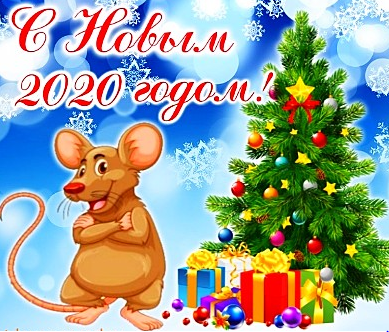 